Муниципальное дошкольное образовательное учреждение детский сад №20 «Родничок» п.Ладва«Карельская горница»Цель: Формирование у детей  дошкольного возраста гражданских качеств, чувства патриотизма, любви к своему родному краю и Отечеству через приобщение к народной культуре.Задачи:- закрепить представления детей о традиционной карельской семье;- закрепить представления о внешнем виде карельской избы , предметов быта, а также традиционных занятиях карельской семьи;- показать роль семьи в хранении и порядке традиций.Содержание:-Беседа о доме как о строении. /макет  русского дома/Наш край Карелия. -Чего много у нас в Карелии?-В Карелии, куда не глянь, куда не пойди повсюду лес. Дерево было под руками всегда.- Из чего строились дома?В старину дома строили в основном деревянные.-Презентация «Русские избы»ЗагадкаСтоит копна, вся в дырахНа копне гора, из горы дым идет(Изба)-Как назвали в загадке крышу? (гора)- А вы знаете, что там, где была сама верхушка крыши и две перекладины соединялись, вниз свешивалась резная доска?- Как назывались перекладины? (слеги)- Как называлась резная доска? ( полотенце)- А что еще украшалось в доме?( окна- ставни и наличники)- А что в основном вырезалось на ставнях и полотенце?( солнце- дарило тепло и свет и защищало ; лес- богатство Карелии)-Посмотрите, стоит дом. Солнышко освещает его со всех сторон. Веселыми окошками смотрит дом на улицу. Не только красотой отличается северный карельский дом , но и удобством. В чем удобство? ( Под одной крышей находились в жилище людей, и скотный двор, и хозяйственные постройки.)- А почему дом был так обустроен? Почему окна были малого размера?  ( холодные зимы).Раньше в семьях было 5,6 детей.Еще в семье были бабушка и дедушка. В семье все трудились. А вы знаете, кто каким трудом занимался в семье?В семье дети росли трудолюбивые, привыкшие с детства работать.Мальчики помогали в поле, ловили рыбу, а девочки рукодельничали , ходили в лес, старшие следили за младшими  и помогали их нянчить .-А кто где спал?По традиции самый маленький ребенок спал в колыбели.- А где ставили колыбель? Около мамы. Закрывали колыбель подолом от материнской юбки , чтобы никто ребенка не сглазил, что охраняет ребенка от злых духов.Взрослые спали на широких лавках, дети спали на полу, а дед и бабушка на лежанке.Загадки об избе. ( дети искали загадки сами)В лесу родилсяВ лесу вырос В дом пришелВсех вокруг себя собрал. ( стол)Два брюшка, четыре ушка. (самовар)Зимой нет теплей,Летом нет холодней(Печь)Поля стеклянные, межи деревянные(окно)Маленький мальчикВсем под ноги смотрит(порог)Одна коптитсяДругая топчется( пол и потолок)Жар-птица летает, Золотые крылья роняет(огонь)Рогат, да не быкХватает, да не сытЛюдям отдает А сам на отдых идет( ухват)Стоит кошка о четырех ножках( скамейка)В избе избаНа избе труба Зашумело в избеЗагудело в трубеВидит пламя народ А тушить не идет(печь)Карельская народная игра «Колпачок»- Печь в доме. Печь в избе занимает особое место . Обычно печь ставили справа от входа в одном из задних углов избы, наоборот причем устье печи было повернуто к входной двери.( печь топилась по-черному)Место у печи предназначалось для стряпни , у входной двери располагались мужчины со своей работой , у окон близ стала ставили ткацкий станок, здесь же на лавке расположенной вдоль стены пряли.- Красный угол.Красный угол устраивался в дальнем углу избы по диагонали от печи . Это было самым светлым ( освещенным ) местом . В углу располагался стол., над столом иконостас с иконой. Там отдыхали мужчины.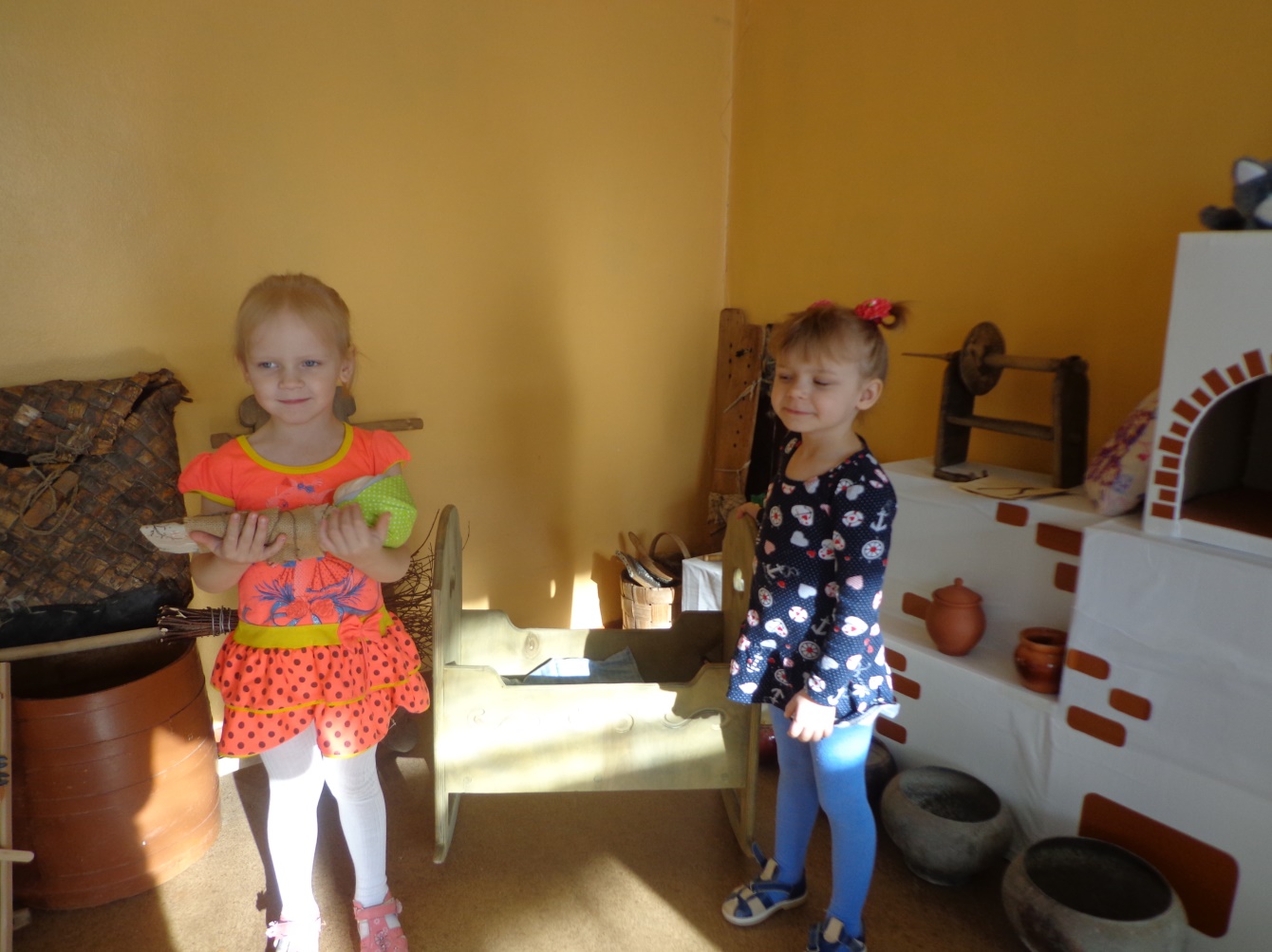 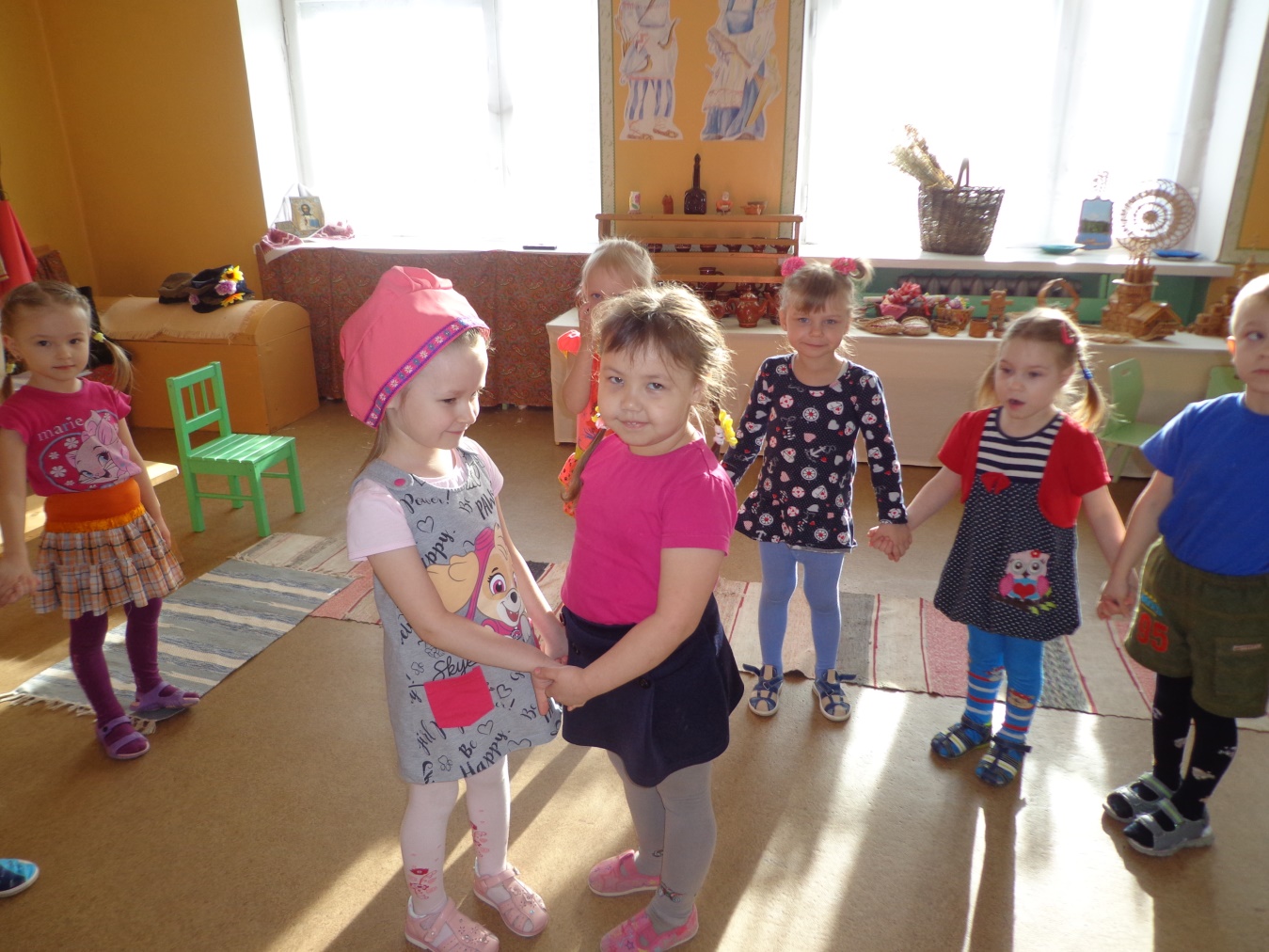 